Розділ III. ФУНКЦІЯ§8. ПЕРІОДИЧНІСТЬ ФУНКЦІЇ.1. Означення періодичної функції.Функцію у = f(х) називають періодичною з періодом Т ≠ 0, якщо для будь-якого х з області визначення функції числа х + Т і х - Т також належить області визначення і виконується рівність f(х + Т) = f(х) = f(x - Т).При дослідженні функцій і побудови графіків важливим є знаходження найменшого додатного періоду.2. Найменший додатній період тригонометричних функцій.Серед функцій, які розглядаються у школі, періодичними є тригонометричні функції та функція у = b, де b - деяке число.Найменший додатний період функції у = sin x і у = cos x дорівнює 2π, а функцій у = tg х і у = ctg х дорівнює π.Також можна знайти найменший додатній період функції у = f(ax + b), де f - одна з тригонометричних функцій.Найменший додатній період функцій у = sіn(kх + b) і у = соs(kх + b) дорівнює 2π/|k|, а функції у = tg(kx + b) і у = сtg(kх + b) дорівнює π/|k|.Приклад. Знайдіть найменший додатній період функції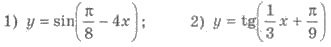 Розв’язання.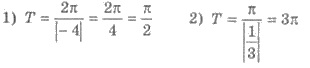 §9. ТРИГОНОМЕТРИЧНІ ФУНКЦІЇ, ЇХ ГРАФІКИ ТА ВЛАСТИВОСТІ.1. Функція у = sin x, її графік.Складемо таблицю значень функції у = sin х на проміжку [0; π]:Далі, для побудови графіка врахуємо тотожність sin(-х) = -sin(x), та найменший додатній період функції у = sin х, що дорівнює 2π. Графік функції у = sin x зображено на малюнку 81.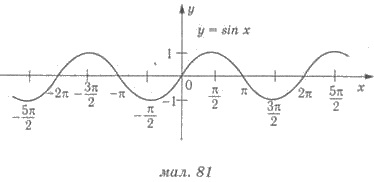 Криву, яка є графіком функції у = sin x, називають синусоїдною.2. Функція у = cos x, її графік.Для побудови функції у = cos х, спочатку складемо таблицю значень на проміжку [0;π]:Враховуючи тотожність cos(-х) = cos х, та найменший додатній період функції у = cos х, що дорівнює 2π. Графік функції у = cos x зображено на малюнку 82.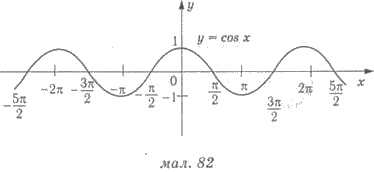 Графіком функції у = cos х є також синусоїда (коли графік функції у = cos х називають ще косинусоїдою).﻿§9. ТРИГОНОМЕТРИЧНІ ФУНКЦІЇ, ЇХ ГРАФІКИ ТА ВЛАСТИВОСТІ.3. Функція у = tg x, її графік.Функція у = tg х не визначена для чисел виду π/2 + πk, k  Z. Складемо таблицю значень для функції у = tg х на проміжку (-π/2; π/2).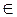 Враховуємо найменший додатній період функції у = tg х, що дорівнює π. Графік функції у = tg x зображено на малюнку 83.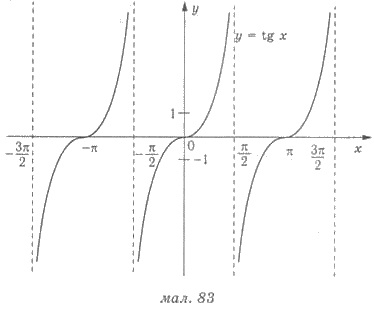 Графік функції у = tg х називають тангенсоїдою, він складається з безлічі окремих віток тангенсоїди.4. Функція у = ctg x, її графік.Функція у = ctg х не визначена для чисел виду πk, k  Z. Складемо таблицю значень для функції у = ctg х на проміжку (0;π).Враховуючи найменший додатній перехід функції у = ctg х, що дорівнює π. Графік функції у = ctg х зображений на малюнку 84.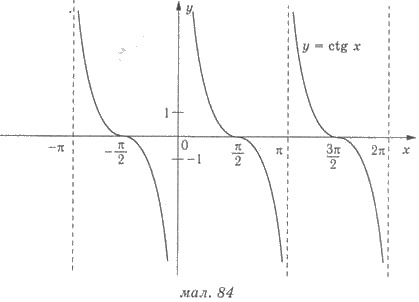 Графіком функції у = ctg х також є тангенсоїда. Графіком функції у = ctg x також називають котангенсоїдою.9. ТРИГОНОМЕТРИЧНІ ФУНКЦІЇ, ЇХ ГРАФІКИ ТА ВЛАСТИВОСТІ.5. Властивості тригонометричних функцій.Подамо властивості тригонометричних функцій у вигляді таблиці (скрізь вважаємо k  Z).§10. ПОКАЗНИКОВА ФУНКЦІЯ, ЇЇ ГРАФІК І ВЛАСТИВОСТІ.1. Означення показникової функції.Функцію, задану формулою у = ах (де а > 0, а ≠ 1) називають показниковою функцією.Приклади показникових функцій: тощо.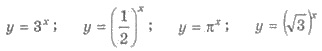 2. Графік показникової функції.Розглянемо функцію у = 2х. Складемо таблицю значень функції для кількох цілих значень аргументу.Зауважимо, що 2х > 0 для всіх значень х, тому графік функції у = 2х не перетинає вісь абсцис. Графік функції у = 2х зображено на малюнку 85. При всіх значеннях а > 1 графік функції у = ах схожий на графік функції у = 2х.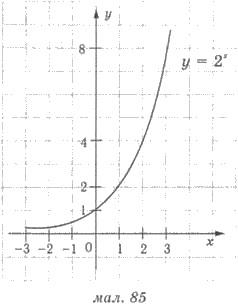 Розглянемо функцію у = (1/2)x. Складемо таблицю значень для кількох цілих значень аргументу.Оскільки (1/2)x > 0 для всіх значень х, то графік функції у = (1/2)x не перетинає вісь абсцис. Графік функції зображено на малюнку 86. При всіх значеннях 0 < а < 1 графік функції у = ах схожий на графік функції у = (1/2)x.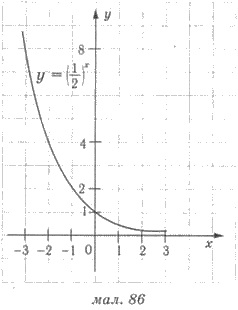 3. Властивості показникової функції.Подамо властивості показникової функції у вигляді таблиці.§11. ЛОГАРИФМІЧНА ФУНКЦІЯ, ЇЇ ГРАФІК ТА ВЛАСТИВОСТІ.1. Означення логарифмічної функції.Функцію, яка задана формулою у = loga х, де а > 0, а ≠ 1, називають логарифмічною функцією.Приклади логарифмічної функції: тощо.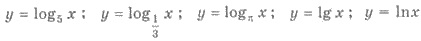 Оскільки вираз loga х (де а > 0, а ≠ 1) має зміст лише для додатних значень х, то областю визначення функції у = loga х є проміжок (02. Графік логарифмічної функції.Розглянемо функцію у = log2 х. Складемо таблицю значень функції для кількох значень аргументу х > 0.Оскільки х > 0, то графік не перетинає вісь ординат. Графік функції у = loga х зображено на малюнку 87.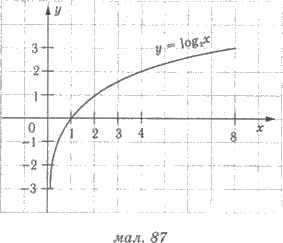 При всіх значеннях а > 1 графік функції у = loga х схожий на графік функції у = log2 х.Розглянемо функцію у = log1/2 х. Складемо таблицю значень для аргументу х > 0.Зауважимо, що графік функції у = log1/2 х також не перетинає вісь ординат. Графік функції у = log1/2 х зображено на малюнку 88.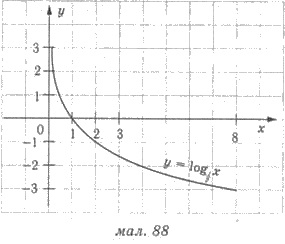 При всіх значеннях 0 < а < 1 графік функції у = loga х схожий на графік функції у = log1/2 х.Зауважимо, що функції у = ах і y = loga х, що мають одну й ту ж саму основу, є оберненими одна до одної.§11. ЛОГАРИФМІЧНА ФУНКЦІЯ, ЇЇ ГРАФІК ТА ВЛАСТИВОСТІ.3. Властивості логарифмічної функції.Подамо властивості логарифмічної функції у вигляді таблиці.﻿§12. ПОБУДОВА ГРАФІКІВ ФУНКЦІЙ ЗА ДОПОМОГОЮ ГЕОМЕТРИЧНИХ ПЕРЕТВОРЕНЬ ВІДОМИХ ГРАФІКІВ ФУНКЦІЙЯкщо відомий графік функцій у = f(x), то за допомогою геометричних перетворень можна побудувати графіки деяких інших функцій.1. f(x) → f(x) + n.Щоб дістати графік функції y = f(x) + n, треба графік функції у = f(x) перенести на п одиниць вгору вздовж осі у, якщо n > 0, і на |n| одиниць вниз, якщо n < 0.Зауваження. Замість того, щоб переносити графік функцій вгору або вниз, можна перенести вісь х на стільки ж одиниць у протилежний бік.Приклад. Побудувати графік функцій 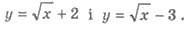 Розв’язання. Графіки функції у =  та  подано на малюнку 89.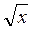 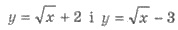 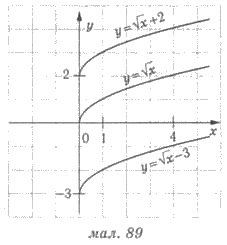 §12. ПОБУДОВА ГРАФІКІВ ФУНКЦІЙ ЗА ДОПОМОГОЮ ГЕОМЕТРИЧНИХ ПЕРЕТВОРЕНЬ ВІДОМИХ ГРАФІКІВ ФУНКЦІЙ2. f(x) → f(x + m).Щоб дістати графік функції у = f(х + m), треба графік функції у = f(х) перенести вздовж осі х на т одиниць вліво, якщо m > 0, і на lml одиниць вправо, якщо m < 0.Зауваження. Замість того, щоб переносити графік функції вліво або вправо, можна перенести вісь у на стільки ж одиниць у протилежний бік.Приклад. Побудувати графік функцій 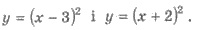 Розв’язання. Графіки функцій у = х2 та функцій у = (х - З)2 і у = (х + 2)2 подано на малюнку 90.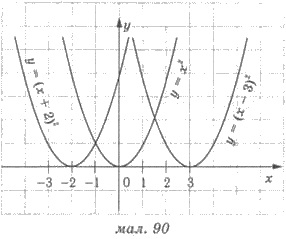 §12. ПОБУДОВА ГРАФІКІВ ФУНКЦІЙ ЗА ДОПОМОГОЮ ГЕОМЕТРИЧНИХ ПЕРЕТВОРЕНЬ ВІДОМИХ ГРАФІКІВ ФУНКЦІЙ3. f(x) → -f(x).Графіки функцій у = f(x) і у = -f(x) симетричні відносно осі х.Приклад. Подувати графік функцій у = -.Розв’язання. Графіки функцій у =  і у = -у подано на малюнку 91.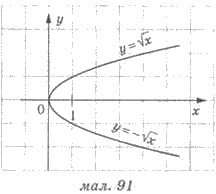 12. ПОБУДОВА ГРАФІКІВ ФУНКЦІЙ ЗА ДОПОМОГОЮ ГЕОМЕТРИЧНИХ ПЕРЕТВОРЕНЬ ВІДОМИХ ГРАФІКІВ ФУНКЦІЙ4. f(x) → kf(x), де k > 0, k ≠ 1.Щоб дістати графік функції у = kf(x), де k > 0, к ≠ 1, треб графіки функції у = f(x) розтягнути від осі х у k разів, якщо к > 1, і стиснути його до осі х у 1/k разів, якщо 0 < k < 1.Приклад. Побудувати графік функцій 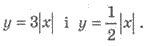 Розв’язання. 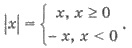 Графік функції у = lxl подано на малюнку 92. На малюнку 93 зображено графіки функцій 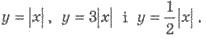 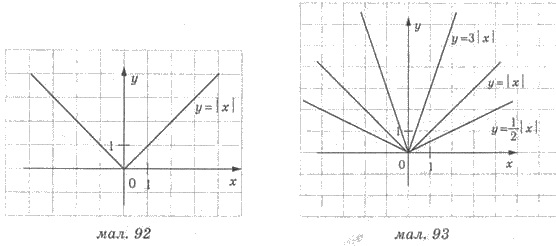 5. Використання декількох перетворень послідовно для побудови графіка функцій.Виконуючи послідовно два і більше перетворень, можна будувати графіки функцій виду  і деяких інших.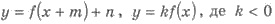 Приклад 1. Побудувати графік функцій у = lх – 3l + 2.Розв’язання. Графік функцій у = lх - 3| + 2 можна дістати із графіка функцій у = |х|, якщо останній перенести на 3 одиниці вправо вздовж осі х, після чого вздовж осі у — на 2 одиниці вгору (мал. 94).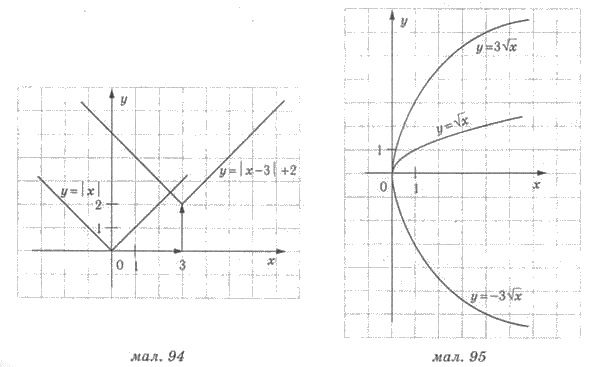 Приклад 2. Побудувати графік функцій у = -3.Розв’язання. Побудуємо графік функцій у = , після чого розтягнемо його утричі від осі х та дістанемо графік у = 3 (мал. 95). Графік функції у = -3 симетричний графіку функцій у = 3 відносно осі х (мал. 95).x0π/6π/4π/3π/22π/33π/45π/6πy01/2/2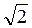 /2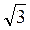 1/2/21/20x0π/6π/4π/3π/22π/33π/45π/6πy1/2/21/20-1/2-/2-/2-1x-π/2-π/3-π/4-π/60π/6π/4π/3π/2y--1-1/01/1-x0π/6π/4π/3π/22π/33π/45π/6πy-11/0-1/-1--№Властивістьу = sіn xу = cos xу = tg xy = ctg х1Областьвизначення(-∞;+∞)(-∞;+∞)х ≠ π/2 + πkх ≠ πk2Область значень[-1;1][-1;1](-∞;+∞)(-∞;+∞)3Парність,непарністьнепарнапарнанепарнанепарна4Найменшийдодатнийперіод2π2πππ5Нулі функціїπkπ/2 + πkπkπ/2 + πk6y > 02πk < х < π + 2πk-π/2 + 2πk < х < π/2 + 2πkπk < х < π/2 + 2πkπk < х < π/2 + 2πk7y < 0-π + 2πk < х < 2πkπ/2 + 2πk < х < 3π/2 + 2πk-π/2 + πk < х < πk-π/2 + πk < х < πk8Зростає на проміжках[-π/2 + 2πk; π/2 + 2πk][-π + 2πk; 2πk](-π/2 + 2πk; π/2 + 2πk)-9Спадає на проміжках[-π/2 + 2πk; 3π/2 + 2πk][2πk; π + 2πk]-(πk; π + πk)10Найбільшезначенняфункції1 при х = π/2 + 2πk1 при х = 2πk--11Найменшезначенняфункції-1 при x =------------- π/2 +2πk-1 при х = π + 2πk--x-3-2-10123y1/81/41/21248x-3-2-10123y84211/21/41/8№Властивостіу = аху = ах№Властивості0 < а < 1а > 11Область визначеннях  Rх  R2Область значень(0;+∞)(0;+∞)3Парність, непарністьні парна, ні непарнані парна, ні непарна4Періодичністьнеперіодичнаперіодична5Нулі функції-—6y > опри х  (-∞;+∞)при х  (-∞;+∞)7у < 0--8Зростає на проміжку-(-∞;+∞)9Спадає на проміжку(-∞;+∞)-10Найбільше значення-—11Найменше значення-—x1/81/41/21248y-3-2-10123x1/81/41/21248y3210-1-2-3№Властивостіy = loga хy = loga х№Властивості0 < a < 1а > 11Область визначення(0;+∞)(0;+∞)2Область значеньRR3Парність, непарністьні парна, ні непарнані парна, ні непарна4Періодичністьнеперіодичнаперіодична5Нулі функціїх = 1х = 16У > 00 < х < 1x > 17У < 0х > 10 < х < 18Зростає на проміжку-(0;+∞)9Спадає на проміжку(0;+∞)-10Найбільше значення--11Найменше значення--